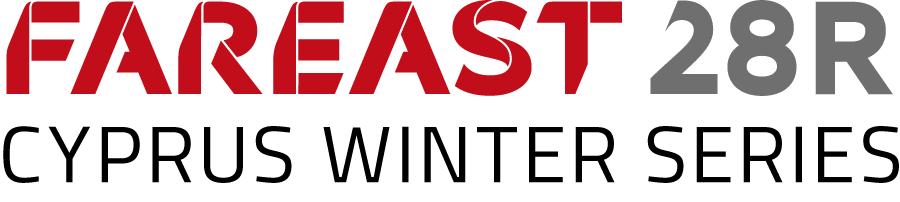 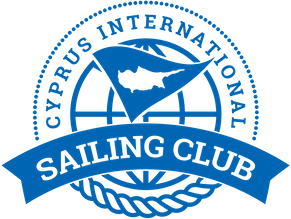 Yacht and Team for Cyprus Fareast 28R Winter SeriesTeams, skippers, yachtsYacht nameYacht SailYacht NumberAlfaCYP 11BravoCYP 22DeltaCYP 33CharlieCYP 44EchoCYP 55FoxtrotCYP 66Team nameSkippers’ nameContact emailYacht number Planing 2Jakob Eniglluis.gazzari@icloud.comAdiosOzcan Hulkihulki@mentor.com.trMasha&MedvediMaria PakhtusovaBona-fides@bk.ruJ-ManiaSukru SanusChristoskifidis@gmail.comMIRIgor Matvienkoimsailinginfo@gmail.comFortunato teamMaksim Grishchevmaksimgrischev@gmail.com